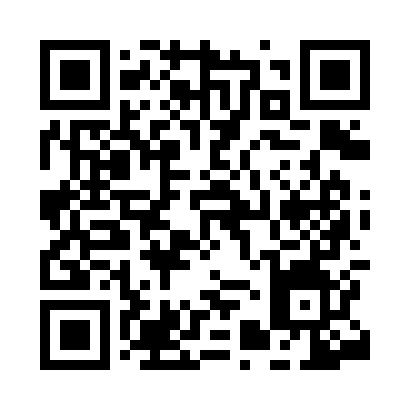 Prayer times for Albiano, ItalyWed 1 May 2024 - Fri 31 May 2024High Latitude Method: Angle Based RulePrayer Calculation Method: Muslim World LeagueAsar Calculation Method: HanafiPrayer times provided by https://www.salahtimes.comDateDayFajrSunriseDhuhrAsrMaghribIsha1Wed4:006:011:126:148:2410:182Thu3:576:001:126:148:2510:203Fri3:555:581:126:158:2710:224Sat3:535:571:126:168:2810:245Sun3:505:551:126:178:2910:266Mon3:485:541:126:188:3010:287Tue3:465:521:126:188:3210:308Wed3:435:511:126:198:3310:329Thu3:415:501:126:208:3410:3410Fri3:395:481:126:218:3510:3611Sat3:365:471:126:218:3710:3812Sun3:345:461:126:228:3810:4113Mon3:325:451:126:238:3910:4314Tue3:305:431:126:238:4010:4515Wed3:275:421:126:248:4210:4716Thu3:255:411:126:258:4310:4917Fri3:235:401:126:268:4410:5118Sat3:215:391:126:268:4510:5319Sun3:195:381:126:278:4610:5520Mon3:175:371:126:288:4710:5721Tue3:155:361:126:288:4810:5922Wed3:135:351:126:298:5011:0123Thu3:115:341:126:308:5111:0324Fri3:095:331:126:308:5211:0525Sat3:075:321:126:318:5311:0726Sun3:055:311:126:318:5411:0927Mon3:035:311:126:328:5511:1128Tue3:015:301:136:338:5611:1329Wed2:595:291:136:338:5711:1530Thu2:575:281:136:348:5811:1631Fri2:565:281:136:348:5911:18